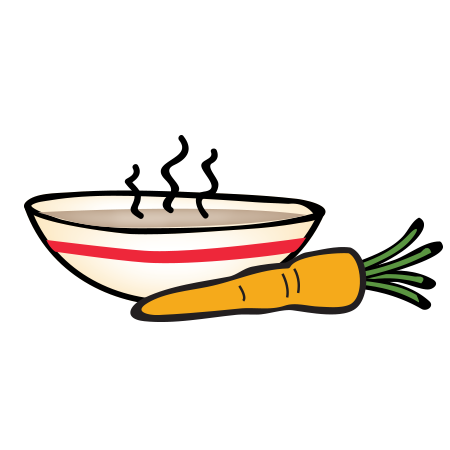 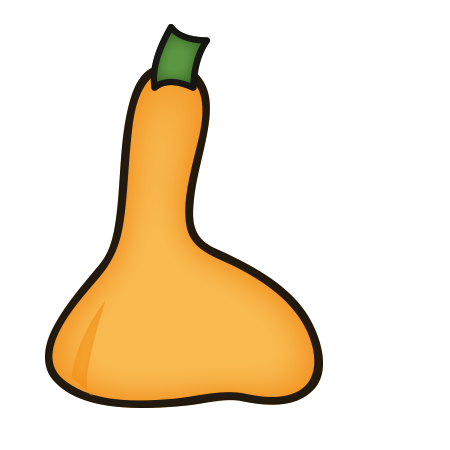 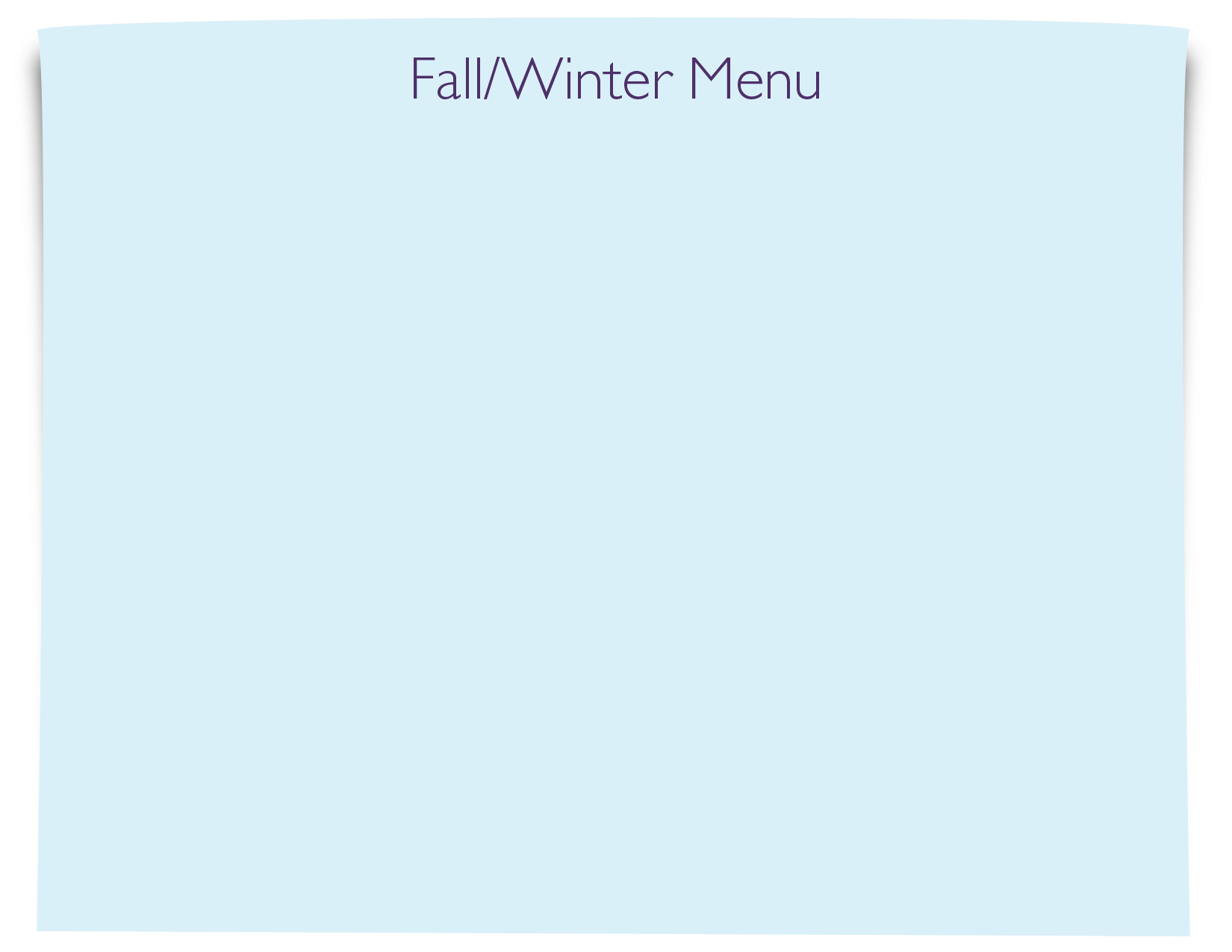 MONDAYTUESDAYWEDNESDAYTHURSDAYFRIDAYWEEK 111/14 – 11/18AM: Cereal with Milk PM:  Nutri Grain with MilkAM:  Blueberry Muffins and MilkPM: Rice Cakes with MilkAM: Fruit Yogurt with Graham CrakersPM: Animal Crackers and MilkAM: Cheese Sticks with CrackersPM: Applesauce and CrackersAM: English Muffins and JellyPM: Fruit Cup and CrackersWEEK 211/21 – 11/25AM: Cereal with BananasPM:   Applesauce with CrackersAM: Blueberry Muffin with MilkPM:  Blueberry Lemon Crispy BitesAM: Fruit YogurtPM:  Baked Cinnamon RollsCLOSEDCLOSEDWEEK 311/28 – 12/02AM: Cereal with MilkPM:  Fruit Cup with Graham Crackers AM: Cinnamon Raisin Bagel w/Cream CheesePM: Animal Crackers with MilkAM: Nutri Grain Bar and Milk PM: Fruit Yogurt and GranolaAM: Wheat Bagel with MilkPM: Rice Cakes and Milkd Wheat CrackersAM: Cheese with Wheat WafersPM: Applesauce with Crackers